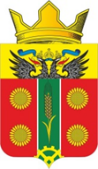 АДМИНИСТРАЦИЯИСТОМИНСКОГО СЕЛЬСКОГО ПОСЕЛЕНИЯАКСАЙСКОГО РАЙОНА РОСТОВСКОЙ ОБЛАСТИПОСТАНОВЛЕНИЕ06.04.2020                                     х. Островского                                              № 86«О внесении изменений в постановление  Администрации Истоминского  сельского поселения от 01.08.2018 N 166 «Об утверждении Порядка разработки, реализации и оценки эффективности муниципальных программ Истоминского сельского поселения»     В целях приведения нормативного правового акта Истоминского сельского поселения в соответствие с действующим законодательством,                                           ПОСТАНОВЛЯЮ:          1.Внести в постановление Администрации Истоминского сельского поселения от 10.08.2018 N 166 "Об утверждении Порядка разработки, реализации и оценки эффективности муниципальных программ Истоминского сельского поселения" изменения согласно приложению №1.2.Настоящее постановление вступает в силу со дня его официального опубликования.3.Контроль за исполнением постановления возложить на заместителя главы Администрации Истоминского сельского поселения Кудовба Д.А.Глава АдминистрацииИстоминского сельского поселения                                                       О.А. КалининаПостановление вносит                                                                                                    начальник сектора экономики и финансов	         Приложение №1к постановлению Администрации Истоминского сельского поселения от 06.04.2020 года № 86Изменения,
вносимые в постановление Администрации Истоминского сельского поселения от 10.08.2018 N 166 "Об утверждении Порядка разработки, реализации и оценки эффективности муниципальных программ Истоминского сельского поселения"В приложении N 1:1. Абзац одиннадцатый пункта 2.3 раздела 2 изложить в редакции:"порядок предоставления и распределения субсидий из бюджета поселения, методику распределения субсидий из бюджета поселения и правила их предоставления (в случае если муниципальной программой предусматривается предоставление таких субсидий);".2. Абзац девятый пункта 3.7 раздела 3 изложить в редакции:"соответствия налоговых расходов целям и задачам муниципальных программ.".3. Абзац первый пункта 4.5 раздела 4 изложить в редакции:"4.5. Муниципальными программами может быть предусмотрено предоставление субсидий на реализацию муниципальных мероприятий, направленных на достижение целей, соответствующих муниципальными программам. Порядки предоставления и распределения указанных субсидий устанавливаются соответствующей муниципальной программой.".4. Пункт 5.6 раздела 5 изложить в редакции:"5.6. Оперативный контроль за исполнением муниципальных программ по итогам полугодия и 9 месяцев осуществляется комиссией по обеспечению устойчивого социально-экономического развития Истоминского сельского поселения и достижения показателей оценки эффективности деятельности главы Администрации Истоминского сельского поселения и деятельности органов местного самоуправления муниципального образования «Истоминского сельского поселения» (далее - Комиссия).".Глава АдминистрацииИстоминского сельского поселения                                                       О.А. Калинина